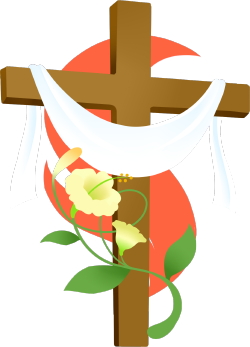 December 3, 1936-Feburary 1, 2024Salem Lutheran Church1360 E. LaSalle Ave.Barron, WI 54812May 31, 2024The Memorial Service of Caroly May DawsonJuly 24, 2021We gather together to grieve the death of one of the Lord’s Saints.  We also gather to worship our Risen Lord and Savior Jesus Christ who promises to grant life again to Caroly and all of His saints in heaven and still residing on earth.  We pray God’s comfort and hope for Caroly’s family and friendsHymn: Beautiful Savior	LSB 537The sign of the cross may be made by all in remembrance of their Baptism.Invocation	LSB 278Remembrance of Baptism	LSB 278Psalm	Psalm 271The Lord is my light and my salvation;
	whom shall I fear?
The Lord is the stronghold of my life;
	of whom shall I be afraid?2When evildoers assail me
	to eat up my flesh,
my adversaries and foes,
	it is they who stumble and fall.3Though an army encamp against me,
	my heart shall not fear;
though war arise against me,
	yet I will be confident.4One thing have I asked of the Lord,
	that will I seek after:
that I may dwell in the house of the Lord
	all the days of my life,
to gaze upon the beauty of the Lord
	and to inquire in his temple.5For he will hide me in his shelter
	in the day of trouble;
he will conceal me under the cover of his tent;
	he will lift me high upon a rock.6And now my head shall be lifted up
	above my enemies all around me,
	and I will offer in his tent
	sacrifices with shouts of joy;
I will sing and make melody to the Lord.7Hear, O Lord, when I cry aloud;
	be gracious to me and answer me!
8You have said, “Seek my face.”
My heart says to you,
	“Your face, Lord, do I seek.”
	9Hide not your face from me.
Turn not your servant away in anger,
	O you who have been my help.
Cast me not off; forsake me not,
	O God of my salvation!
10For my father and my mother have forsaken me,
	but the Lord will take me in.11Teach me your way, O Lord,
	and lead me on a level path
	because of my enemies.
12Give me not up to the will of my adversaries;
	for false witnesses have risen against me,
	and they breathe out violence.13I believe that I shall look upon the goodness of the Lord
	in the land of the living!
14Wait for the Lord;
	be strong, and let your heart take courage;
	wait for the Lord!Kyrie	LSB 278Salutation and Collect of the Day	LSB 278Special Music: 							                        Spring DaySitOld Testament Reading	Ecclesiastes 3:1–13Epistle	Ephesians 2:1–10StandVerse	LSB 279Holy Gospel	John 5:24–30Gospel Response Special Music:                                   My Hope is Built on Nothing Less	Apostles’ Creed	LSB 279SitHymn of the Day: How Sweet the Name of Jesus Sounds	LSB 524SermonKneel/StandPrayer of the ChurchLord’s Prayer	sung by Kim BartaNunc Dimittis	LSB 281Concluding Collect	LSB 281Benedicamus	LSB 281Benediction and Dismissal	LSB 281Hymn: Great is Thy Faithfulness	LSB 809AcknowledgmentsFuneral Service from Lutheran Service BookUnless otherwise indicated, Scripture quotations are from the ESV® Bible (The Holy Bible, English Standard Version®), copyright © 2001 by Crossway, a publishing ministry of Good News Publishers. Used by permission. All rights reserved.Created by Lutheran Service Builder © 2021 Concordia Publishing House.Those leading today’s service:Preacher and Officiant: Rev. Frederick ButhOrganist: Ms. MaryAnn WheelerSoloists: Kim Barta, Joan DawsonPianist: Elora DawsonThe family of Caroly invites you to stay for a time of fellowship as we have a lunch together in memory of Caroly.  Caroly will be buried at Wayside Cemetery here in Barron, WI.  You are invited to come to the cemetery for committal or stay here and enjoy some fellowship.